Leigh-on-Sea Town Council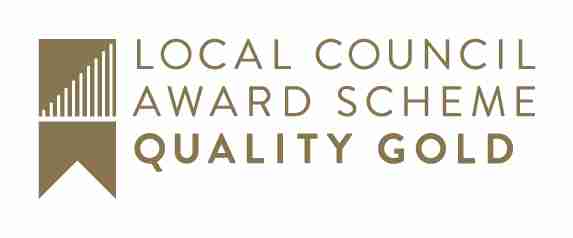 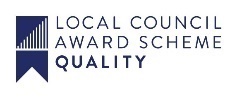 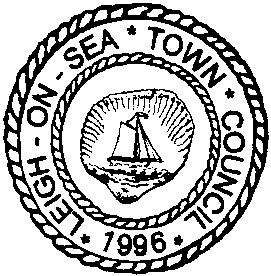 71-73 Elm Road, Leigh-on-Sea, Essex SS9 1SP | Tel: 01702 716288council@leighonseatowncouncil.gov.uk | www.leighonseatowncouncil.gov.uk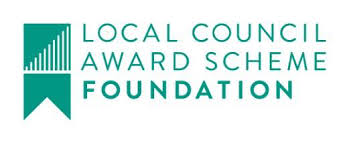 Application for Artist in ResidenceApril 2023 – April 2024Please complete the following forms to support your application.  The information supplied will form the basis for the interview discussion along with the presentation of your portfolio. The completed application form is to be sent to council@leighonseatowncouncil.gov.ukor by post to Leigh Community Centre, 71 – 73 Elm Road, Leigh-on-Sea, SS9 1SPName/s:(The residency could be a collaboration between two artists or a small group) Address:(contact details for lead applicant only)Email:Telephone:Date of Birth:(minimum age 18 for all applicants)Artist Social Media and Website DetailsFebruary availability for interviewsSignatureDate:☐ Tick box to confirm that you have read and agree to the Artist in Residence Brief and Terms and Conditions  ☐ Tick box to confirm that you have read and agree to the Artist in Residence Brief and Terms and Conditions  ☐ Tick box to confirm that you have read and agree to the Artist in Residence Brief and Terms and Conditions  ☐ Tick box to confirm that you have read and agree to the Artist in Residence Brief and Terms and Conditions  Please ensure that you supply a varied sample of your work when making your applicationPlease ensure that you supply a varied sample of your work when making your applicationPlease ensure that you supply a varied sample of your work when making your applicationPlease ensure that you supply a varied sample of your work when making your applicationWhy do you want to be Leigh Community Centre’s “Artist in Residence”?What is your area of artistic interest and how would you use the Artist in Residence opportunity to develop it?What can you offer the Leigh Community?The Artist in Residence initiative is part of Leigh-on-Sea Town Council’s commitment to promote educational and cultural facilities/activities within the Town for the benefit of the community and visitors.What experience do you have in working with the general public? 